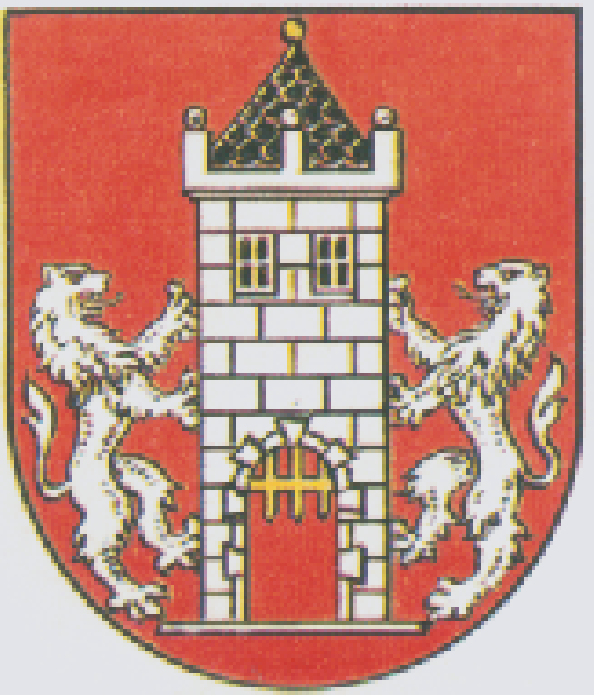 Usnesení               30. zasedání Rady města Kdyně                konaného dne 12. května 20161.    RM rozhodla: Uzavřít Smlouvu o poskytnutí účelové dotace z programu „Podpora činnosti informačních center na území Plzeňského kraje“ č. IC 34/16 s Plzeňským krajem na Modernizaci Turistiského informačního centra města Kdyně účelově na tvorbu virtuální prohlídky. Dotace činí 15 000,- Kč.Uzavřít s Ředitelstvím silnic a dálnic, státní příspěvkovou organizací, Na Pankráci 546/56, 145 05 Praha 4 - Nusle, IČ 65993390 jako budoucím povinným Smlouvu o smlouvě budoucí č. 1782/22-1758/33200/2016 o zřízení věcného břemene na p.p.č. 838, v k.ú. Brnířov ve vlastnictví České republiky s příslušností hospodaření pro Ředitelství silnic a dálnic. Věcné břemeno – služebnost se sjednává za účelem vybudování kanalizační stoky.Smlouvu o poradenství s DelpSys, s.r.o., Družstevní 580, 345 06 Kdyně, IČ 03605400 pro odbor pečovatelské služby města Kdyně. Poradenství se zaměřuje na zlepšení postupů k poskytované ošetřovatelské péči a tvorbu strategie rozvoje pečovatelské služby.Na základě výzvy Ministerstva zemědělství ČR podat žádost o dotaci na Vodovod  Podzámčí v rámci programu 129 250 – Výstavba a zhodnocení technické infrastruktury vodovodů a kanalizací, podprogramu 129 252 – Výstavba vodovodů pro veřejnou potřebu včetně souvisejících vodárenských objektů.2.	RM vydává :2.1.	Jako věcně příslušný správní orgán ve smyslu ustanovení § 6 odst. 6 písm. a) zákona č. 183/2006 Sb., o územním plánování a stavebním řádu v platném znění Opatření obecné povahy č 1/2016 Vymezení zastavěného  území Kdyně.	Opatření nabývá účinnosti patnáctým dnem po dni vyhlášení tj. 28. května 2016.2.2.	Nařízení č. 1/2016, kterým se mění Nařízení č. 1/2003 ze dne 4. 6. 2003 – Tržní řád města Kdyně ve znění nařízení č. 2/2003 ze dne 8. 10. 2003. Toto nařízení mění vymezení míst pro prodej a podmínky stánkového prodeje v trhových dnech a nabývá účinnosti patnáctým dnem po dni vyhlášení tj. 28. května 2016.3.    RM schválila:3.1.	Výsledek hospodaření společnosti Vodovody a kanalizace města Kdyně spol. s r.o. za rok 2015 a souhlasí s tím, aby bylo s výsledkem hospodaření naloženo dle návrhu  vedení společnosti.3.2.	Výsledek hospodaření společnosti Služby města Kdyně spol. s r.o. za rok 2015 a souhlasí s tím, aby bylo s výsledkem hospodaření naloženo dle návrhu  vedení společnosti.3.3.	Výsledek hospodaření Bytového družstva Kdyně střed za rok 2015.3.4.	Rozpočtové opatření č. 6/2016 týkající se zaúčtování dotace od úřadu práce a Rozpočtové opatření č.7/2016 týkající se navýšení příspěvku Centru vodní zábavy Kdyně na úhradu faktur za spotřebu tepla a vody.3.5.	Informační koncepci města Kdyně na období 2016 – 2021.3.6.	V souladu s ustanovením § 10a zákona č. 250/2000 Sb., o rozpočtových pravidlech územních rozpočtů v platném znění  uzavření Veřejnoprávní smlouvy o poskytnutí dotace ve výši  1 000,- Kč z rozpočtu města Kdyně TJ Sokol Hluboká, Hluboká č. 73, 345 06 Kdyně, IČ 48342491  na materiální a technické zajištění akce pro děti  Dětský den, který se koná 28. května 2016.3.7.	V souladu s ustanovením § 10a zákona č. 250/2000 Sb., o rozpočtových pravidlech územních rozpočtů v platném znění  uzavření Veřejnoprávní smlouvy o poskytnutí dotace ve výši  5 000,- Kč z rozpočtu města Kdyně Klubu třetí armády Plzeň, Železniční 28, 326 00 Plzeň, IČ 26992183  na částečnou úhradu nákladů na nákup pohonných hmot pro vzpomínkovou jízdu dne 6. 5. 2016.4.    RM projednala:4.1.	Účetní závěrku města Kdyně za rok 2015 a předloží ji ke schválení zastupitelstvu města Kdyně ke schválení.4.2.	Žádost paní Zdeňky Hájkové, Lesní 28, 345 06 Kdyně o prodej části pozemkové parcely         č. 1130/1 a části p.p.č.608/4 v k.ú. Kdyně.	Rada města s prodejem souhlasí a po zaměření a řádném zveřejnění  předloží žádost ke schválení na jednání zastupitelstva města za cenu 200,- Kč/m2.  Ing. Vladislav Vilímec  v.r	.		       		Jan Löffelmann  v.r.	           místostarosta					      	        starosta   